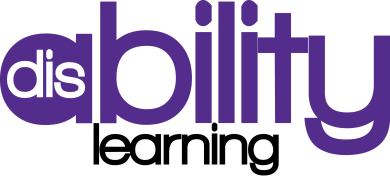 Introduction to individuals with Learning DisabilitiesWhole Day 